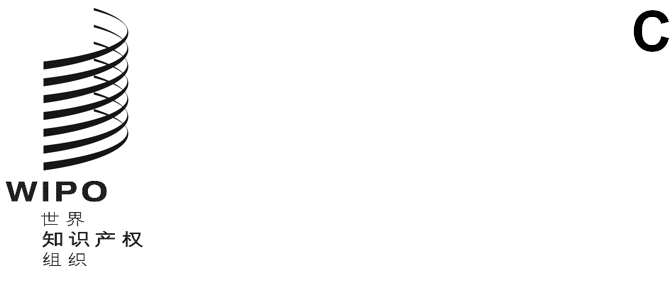 H/LD/WG/9/6原文：英文日期：2020年12月15日工业品外观设计国际注册海牙体系法律发展工作组第九届会议
2020年12月14日至16日，日内瓦美利坚合众国代表团关于《共同实施细则》第5条修正案的补充提案国际局编拟的文件本文件附件中载有美利坚合众国代表团提出的关于修正《〈海牙协定〉1999年文本和1960年文本共同实施细则》第5条的提案，作为文件H/LD/WG/9/3 Rev.附件中提出的拟议修正案的补充。[后接附件]《海牙协定》1999年文本和1960年文本共同实施细则（....年..月..日生效）[……]第一章
总　则[……]第5条对延误时限的宽限（1）（）［对宽限的限制］只有在不迟于时限届满后六个月收到本条第（1）款所指的证据时，依据本条对未时限予以宽限。[……][附件和文件完]